Veuillez spécifier la couleur du chandail, la grandeur ainsi que la quantité. Total de votre commande : 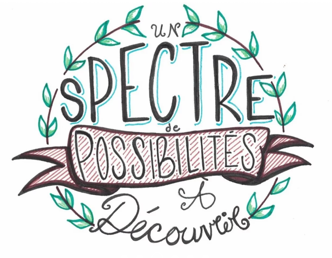 Veuillez effectuer un virement Interac (Code de sécurité : Prénom de la directrice) à l’adresse courriel integrationtsa@gmail.com et retourner ce bon de commande à la même adresse avant le 19 juillet 2021.     Un courriel vous sera envoyé dès la réception des chandails (prévoir un délai de 3 à 5 semaines). 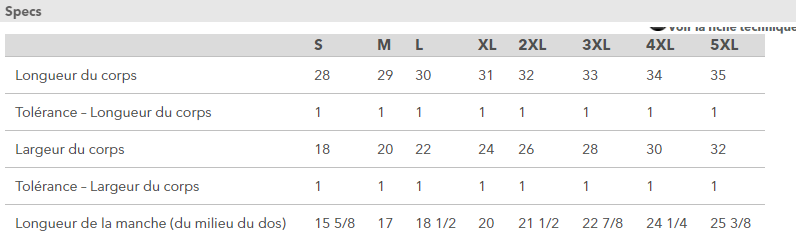 ItemsCouleurGrandeurPrixQuantitéChandail Bleu VertNoirGris 25 $ 